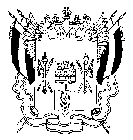 Отдел образования Администрации  Усть-Донецкого районаПРИКАЗ 15 июня 2020 года      	                                                                   №  126                                                                                                      О назначении ответственного за работу общественных наблюдателей на территории Усть-Донецкого района в 2020 году              В связи с тем, что в 2020 году все муниципальные общественные наблюдатели (далее - ОН) будут работать в режиме онлайн через портал smotriege.ru 	ПРИКАЗЫВАЮ:Назначить ответственным за работу общественных наблюдателей на территории Усть-Донецкого района в 2020 году (далее – ответственный за работу ОН) Астахову Елену Аркадиевну, главного специалиста отдела образования Администрации Усть-Донецкого района.Ответственному за работу ОН (Астахова Е.А.):2.1 обеспечить взаимодействие с  Ростовским областным центром обработки информации в сфере образования (далее - РОЦОИСО);2.2 осуществлять координацию и контроль работы ОН;2.3. представить в РОЦОИСО контактные данные ответственного за работу ОН (до 18.06.2020г.).Директорам общеобразовательных организаций: уведомить под подпись ОН о запрете использования видео- и фотоматериалов, графических, текстовых, программных и иных элементов содержания портала smotriege.ru и основных запретах при работе на данном портале и скан-копию листа ознакомления представить в отдел образования Администрации Усть-Донецкого района ответственному за работу ОН Астаховой Е.А (до 20.06.2020г.);организовать работу по прохождению ОН мультимедийного учебного курса (после получения из РОЦОИСО логинов и паролей для его прохождения) (до 25.06.2020г.);представить ответственному за работу ОН подтверждение успешного прохождения мультимедийного учебного курса (print screen или фото экрана об успешном завершении курса) (до 26.06.2020г.).Контроль за исполнением данного приказа оставляю  за собой.Заместитель начальника отдела образованияАдминистрации Усть-Донецкого района				  С.П.СироткинаПриказ подготовленЕ.А.Астаховой